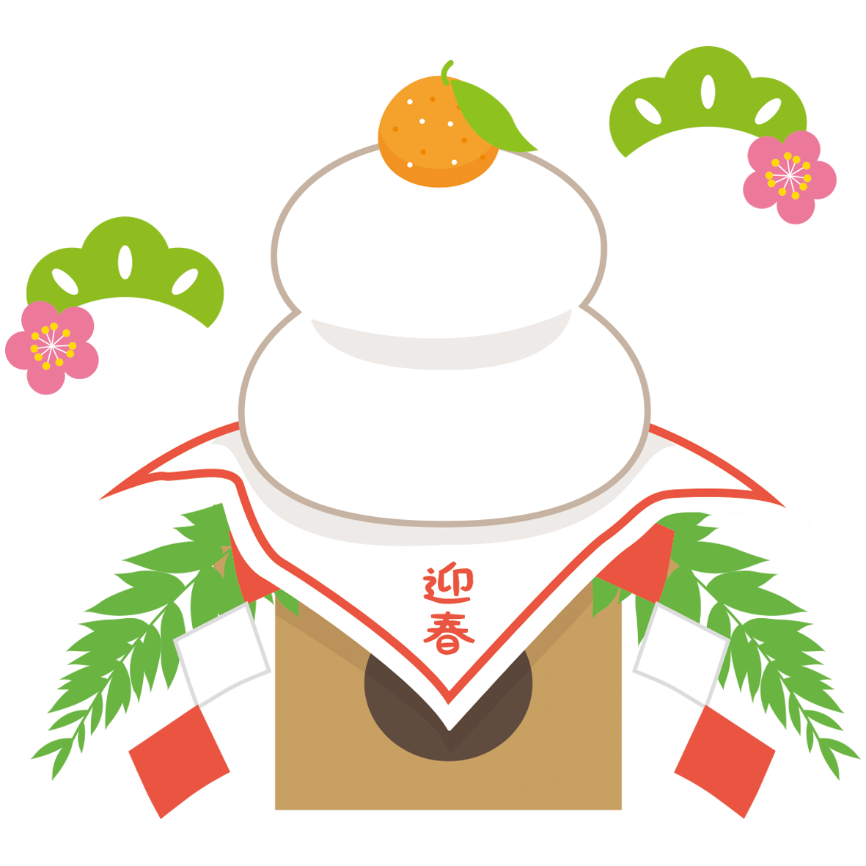 January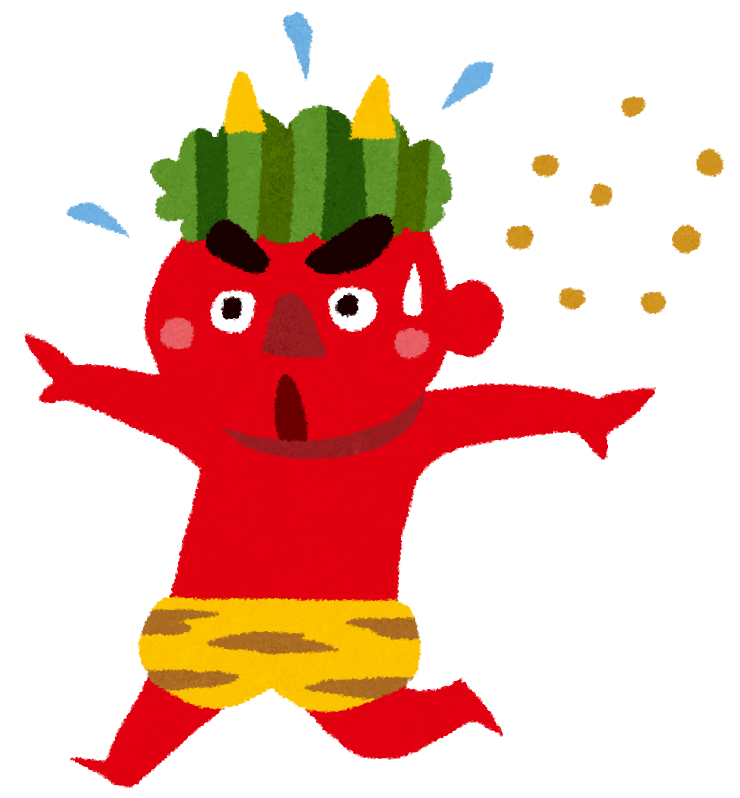 February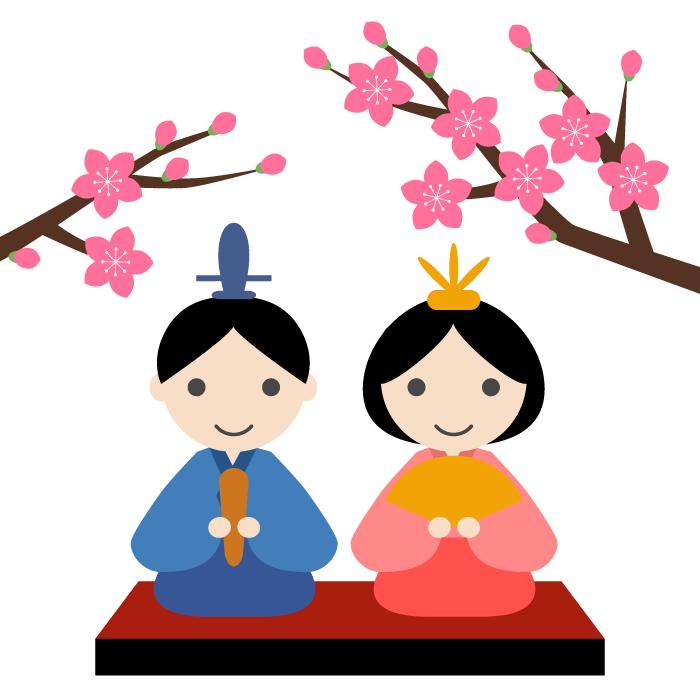 	March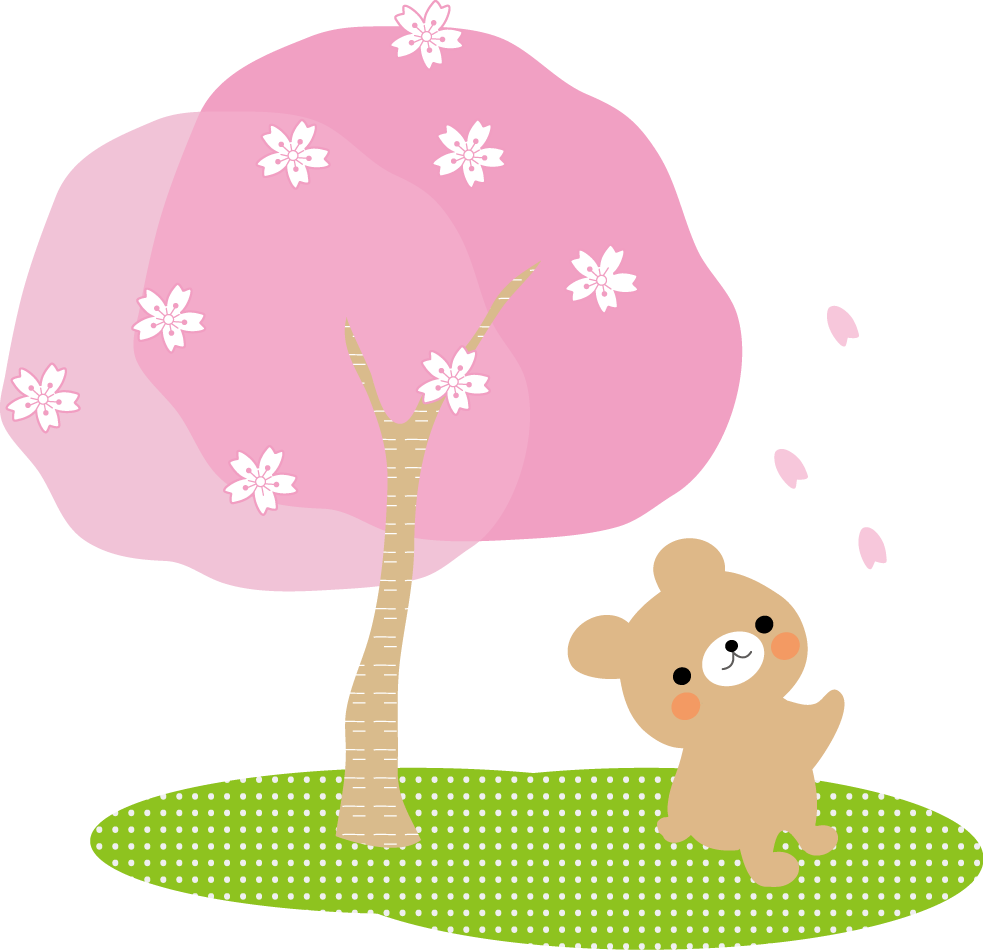 April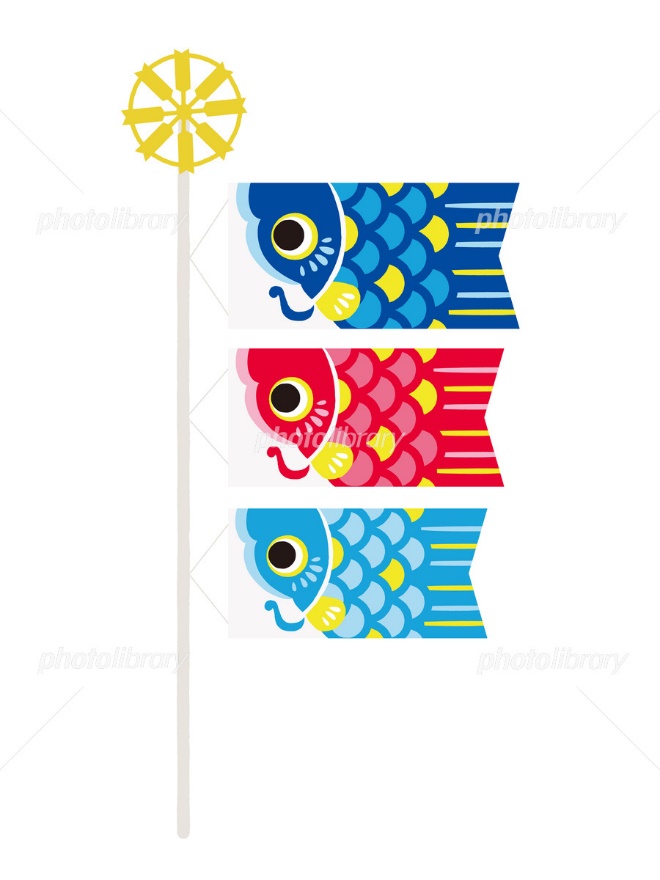 	May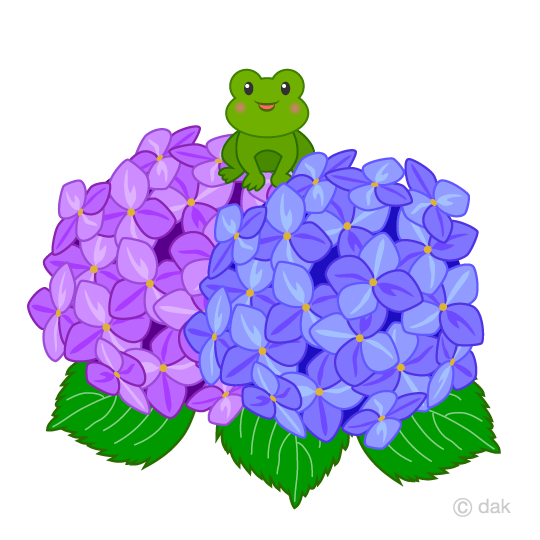 	June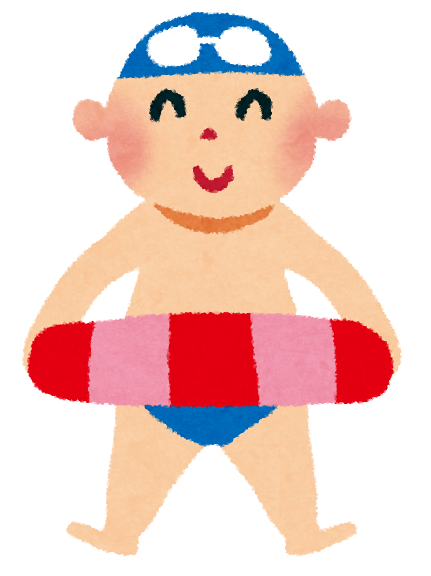 	July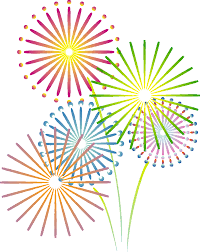 	August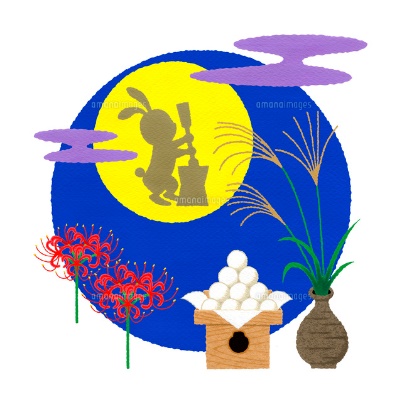 	September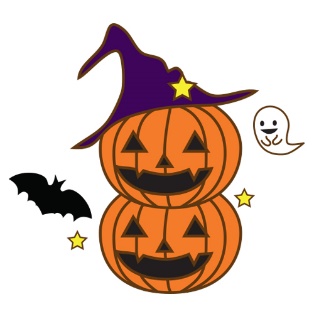 	October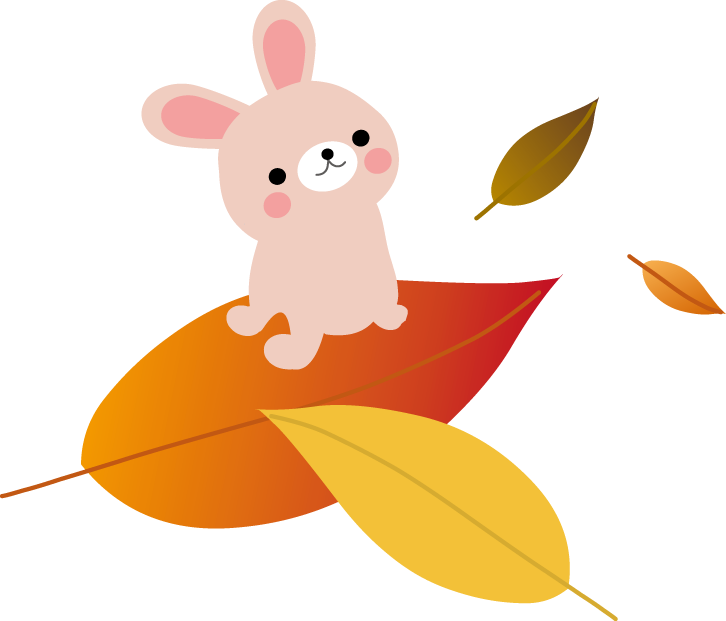 November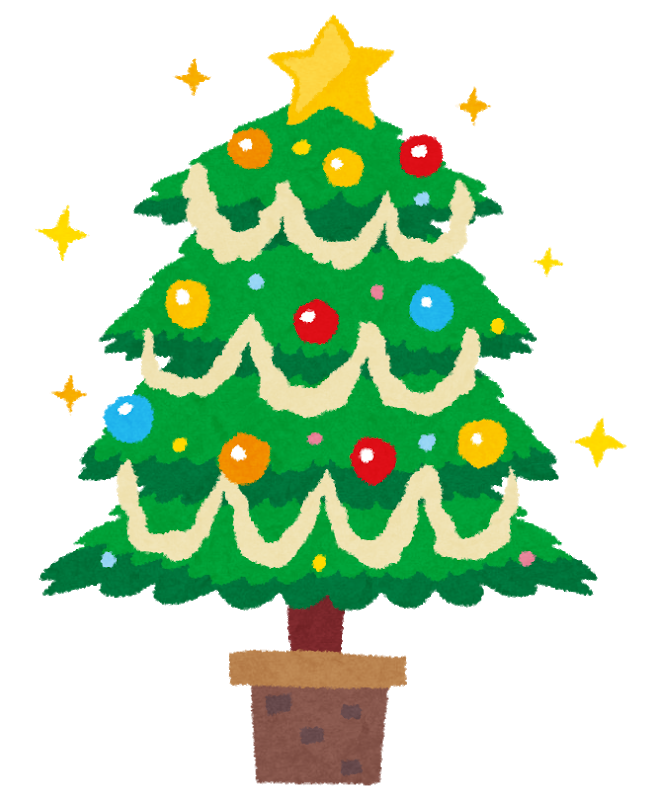 December